СеминарДва пути - выбор каждого из нас.						Занятие 1: Введение. Бог—Любящий Правитель и Творец________________________________________________________________________Представьтесь сами и представьте вашего со-преподавателяМОЛИТВАI.	Введение по теме благовестия В ходе семинара «Два пути - выбор каждого из нас» мы стремимся раскрыть, понять и сформулировать послание Евангелия. Мы проведем неделю, рассматривая каждый пункт в брошюре по этой теме (их нужно раздать). «Два пути - выбор каждого из нас» - это тема, преследующая две цели: 1) помочь закрепить содержание Евангелия в наших собственных умах и 2) чтобы мы могли пойти и поделиться им с другими (1 Петра 3:15). Сегодня я хочу дать общее представление о теме благовестия.  Затем мы начнем шестинедельный процесс прорабатывания брошюры «Два пути - выбор каждого из нас».A.	Вера приходит от слышанияДля начала я хочу, чтобы те из вас, кто является христианами, вспомнили обстоятельства, при которых вы услышали и уверовали в Евангелие. Кто объяснил вам это послание? [Приведите свое свидетельство в качестве примера. Спросите присутствующих, как они стали христианами. Дайте понять, что вы понимаете, что не все на занятии окажутся верующими, но скорее всего большинство все-таки христиане.]Я делаю на этом акцент, потому что хочу показать, что все христиане слышали это послание. Наши истории не так уж и отличаются друг от друга. Всем христианам евангельская весть была преподнесена тем или иным образом: членами семьи, друзьями или совершенно незнакомыми людьми. Нет такого христианина, который никогда не слышал Евангелия. Вот почему так важно делиться этим посланием с другими.И поэтому главная цель этого занятия – подготовить нас к тому, чтобы делиться Евангельской вестью с другими. Итак, помните об этом, когда мы будем заниматься с вами эти шесть недель. Вера приходит от слышания (слышания слова Христа) и Бог избрал христиан, чтобы быть тем инструментом, через который другие должны услышать Евангелие.Вначале нашего обучения, я хочу, чтобы мы провели некоторое время в размышлении о том, что такое благовестие.   Б.	Что такое благовестие?Итак, что же такое благовестие?Джеймс Пакер пишет, что благовествовать – это значит «представить Христа Иисуса с властью Святого Духа грешным людям с целью привести их к вере в Бога через Него, принять Его как своего Спасителя и служить Ему как своему Царю в общении с Его Церковью» То есть, другими словами, благовестие – это рассказ на конкретную тему (Евангелие Иисуса Христа) конкретным людям (неспасенным мужчинам и женщинам) в силе Святого Духа с конкретной целью (чтобы они покаялись, уверовали и были спасены к славе Божьей).В.	Чем благовестие НЕ является?Если все это – благовестие, то что не является благовестием? Другими словами, что можно спутать с благовестием? (Список на доске) [Личное свидетельство; Апологетика или дебаты; Осуждение или желание пристыдить; Помощь бедным; Добрые дела на показ; Воспитание хороших детей]Почему все это не считается благовестием? [в основном это отражение плодов Евангелия (или его следствий), но не провозглашение самого Евангелия. Также в этом нет призыва к покаянию и вере. Когда вы кормите бедных, вы не провозглашаете пути спасения через Иисуса Христа. Евангелие - это по сути благая весть, благовестие не говорит обо мне и о том, что я сделал, а говорит о Христе и о том, что сделал Он. Как говорится в Послании к Римлянам 10:17, вера приходит через слышание.]Это, однако не говорит о том, что не имеет значения то, как мы живем, будучи христианами. Наша жизнь должна быть свидетельством тем истинам, которые мы провозглашаем. Писание говорит, что мы должны быть благоуханием Христовым в спасаемых и в погибающих (2 Коринфянам 2:15). Один человек отметил, что «самая большая причина атеизма в современном мире - это христиане, которые признают Иисуса своими словами, затем выходят за дверь и отрекаются от него своим образом жизни. Неверующий мир считает это просто невероятным».Г.	Кто призван благовествовать?После того как мы подробно пояснили что такое благовестие, давайте разберем, кто может принимать в этом процессе участие? Можно ответить просто - каждый христианин. Повиноваться этому и наслаждаться выполнением этой грандиозной задачи нужно всем нам! В конце своего земного служения в Матфея 28: 18-20 Иисус говорит своим ученикам: «дана Мне всякая власть на небе и на земле. Итак идите, научите все народы, крестя их во имя Отца и Сына и Святаго Духа, уча их соблюдать все, что Я повелел вам; и се, Я с вами во все дни до скончания века.».Затем в Деяниях мы видим, что церковь именно так и поступает. В Деяниях 8: 1-4 говорится: «В те дни произошло великое гонение на церковь в Иерусалиме; и все, кроме Апостолов, рассеялись по разным местам Иудеи и Самарии…между тем рассеявшиеся ходили и благовествовали слово.»Христианин, радуйся тому, что Бог решил доверить тебе Свое послание спасения. Мы, которые вкусили хлеб жизни, должны и другим показать, где можно брать этот хлеб и, таким образом, жить настоящей жизнью. Я надеюсь, что это занятие, с помощью Духа Божьего, даст вам знания и храбрость сделать это.Одна из лучших историй о том, кто посвятил свою жизнь провозглашению Евангелия - это история Джона Патона. Он был миссионером в 1800-х годах на Новых Гебридах. Когда он собирался в поездку на этот архипелаг из Шотландии, некоторые пытались удержать его. Некий Мистер Диксон, возмущаясь, сказал: «Каннибалы! Тебя съедят каннибалы!»  На это Патон ответил ему: «Господин Диксон, вы уже в годах, и в недалеком будущем вас положат в могилу на съедение червям; признаюсь вам, что если я смогу жить и умереть, служа и почитая Господа Иисуса, для меня не будет никакого значения, съедят меня людоеды или черви; в Великий день мое воскрешённое тело будет столь же прекрасно, как и ваше по подобию нашего воскресшего Искупителя».Да будет у каждого из нас такое же отношение к тому что мы называем благовестием. Нам дана только одна жизнь. Давайте использовать её для почитания Бога и провозглашения благой вести о Нем.Д.  Когда благовестие приносит успех?Так как все мы призваны благовествовать, мы должны знать, правильно мы это делаем или нет. У нас должен быть какой-то способ проверить успешность благовестия.  Для некоторых, благовестие успешно только в том случае, если они «обращают» человека, если  смогут убедить его пройти к сцене или повторить за ними молитву. Но действительно ли это то, чего мы желаем достигнуть? Является ли это нашей ответственностью как христиан, «довести дело до конца?» Согласно Библии - нет. Если только мы не подразумеваем, что совершенный Иисус потерпел неудачу в благовестии, поскольку не все его слушатели пришли к вере.Успешность благовестия можно рассмотреть в ответе на три простых вопроса:  Вы в точности преподносите Евангелие Иисуса Христа?  Насколько верны ваши слова, или вы упрощаете такие сферы как порочность греха или цена следования за Иисусом, чтобы это не отталкивало вашего слушателя? Я молюсь, чтобы этот семинар помог каждому из вас уяснить насколько каждая истина в Евангелии важна целиком.Несёте ли вы евангелие неверующим?  Кто из тех, кто находится в вашем окружении и не является христианином никогда не слышал от вас Евангелия? О ком вы молитесь, потому что хотите им благовествовать? Пользуетесь ли вы любой возможностью, чтобы поделиться благой вестью со своими неверующими друзьями и членами семьи?Почему мы не делимся Евангелием? (Список на доске) [Страх перед человеком; Недостаточно хорошие знание самого Евангелия и не умение его сформулировать; Занятость; Мои друзья все христиане]Итак, все это касается наших собственных проблем, а выход заключается в доверии к Богу через послушание, что подводит нас к следующему вопросу.Вы полагаетесь на силу Святого Духа? Только Бог совершает чудесную работу оживотворения того, что мертво. Мы призваны нести, сажать и поливать семена, но рост от Бога. Нам не нужно пытаться манипуляцией привести человека к небесам. Независимо от того, что они произнесут своими устами под нашим давлением, только Бог может открыть им дорогу в небеса. И осознание этого должно подвигнуть нас к молитве.   Молитва - это предназначенный Богом способ для того, чтобы открывать двери и смягчать сердца. Молитва также напоминает нам, что только Он может произвести плод нашего благовестия. И вся слава принадлежит только Ему!Если вы отвечаете «да» на все три вопроса, значит ваше благовестие успешно, независимо от результата. Это именно то, о чем Павел писал церкви в Колоссах.  Прочтите Колоссянам 4: 2-6,2 Будьте постоянны в молитве, бодрствуя в ней с благодарением.  Молитесь также и о нас, чтобы Бог отверз нам дверь для слова, возвещать тайну Христову, за которую я и в узах, дабы я открыл ее, как должно мне возвещать. Со внешними обходитесь благоразумно, пользуясь временем. Слово ваше [да будет] всегда с благодатию, приправлено солью, дабы вы знали, как отвечать каждому.Е.	Заключительные комментарии по теме благовестия.И еще одна мысль, прежде чем мы перейдем к материалам «Два пути - выбор каждого из нас». Это занятие предназначено для любого человека, будь вы новообращенный, или не христианин, или вы уже следуете за Христом в течение 40 лет. Евангелие - это не что-то одноразовое. Оно необходимо для того чтобы стать христианином, но оно также необходимо для того, чтобы поддерживать нас, как верующих на протяжении всей нашей жизни. Поэтому просто начните с вашего нынешнего духовного состояния, когда проходите этот семинар, даже если вы впервые слышите эти истины. Возможно, вы знаете историю Андрея и Филиппа: после их встречи с Иисусом, они незамедлительно пошли за своими братьями. Самарянка у колодца после встречи с Иисусом тут же отправилась в город, чтобы рассказать людям об Иисусе.  Знайте одно: по эту сторону небес вы никогда не сможете полностью понять Евангелие. Вы никогда не будете постоянно жить совершенной жизнью. Но вы, тем не менее, можете направлять других людей к Нему. И, если вы христианин, вы должны так поступать.Итак, хватит вступления. Перейдем к Евангелию. Моя цель в этом обучении заключается в том, чтобы каждый из вас был готов четко сформулировать Евангелие, когда о нем заходит разговор. Итак, мы начнем с самого начала Евангелия, а это сам Бог. Но прежде чем мы это сделаем, я хочу, чтобы мы оценили эту брошюру. Вам не нужен такой семинар как «Два пути - выбор каждого из нас», чтобы делиться Евангелием. Вы могли бы просто прочитать Евангелие от Марка с кем-нибудь или несколько первых глав послания к Римлянам. Но мы можем также использовать что-то вроде этого. Иногда мы можем использовать распечатку; в другой раз просто использовать то, что запомнили. Конечно, у меня есть свое представление о том, почему такой полуфабрикат может быть полезен, поэтому я и преподаю это занятие.  Почему полезно ознакомится с такой презентацией Евангелия, как «Два пути - выбор каждого из нас»?[Ответы, которые нужно отметить: (1) помогает убедиться, что мы говорим ясно; (2) помогает нам вникать в Евангелие с разных точек зрения; (3) позволяет нам быстро обобщить Евангелие, ведь иногда это все, на что у нас есть время.] Вопросы, комментарии?II.	БОГ—ЛЮБЯЩИЙ ПРАВИТЕЛЬ И ТВОРЕЦЯ считаю, что среди всех презентаций Евангелия лучшие из них начинаются с того, Кто был в начале и кто является центром всего. Они начинаются с Бога.Прежде чем мы сможем поговорить о грехе, мы должны знать, перед кем мы согрешили. И прежде чем мы поговорим о спасении во Христе, нам нужно знать, откуда Он был послан, и Кто послал Его. А чтобы говорить о небесах, нам нужно знать, кто их создал, и кто является объектом поклонения на небесах.Итак, мы начинаем с Бога.  (Нарисуйте только корону)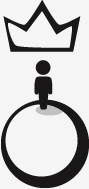 Кто такой Бог? Если вас спросят кто такой Бог или что Он из себя представляет, что вы на это ответите? Изучение этого вопроса, конечно, неисчерпаемо, но для нашего занятия сегодня я упомяну только две фундаментальные характеристики Бога.Бог - наш 1) творец и 2) любящий правитель. Эту мысль отлично передает стих из Откровений 4:11: «достоин Ты, Господи, приять славу и честь и силу: ибо Ты сотворил все, и [все] по Твоей воле существует и сотворено.»  Бог - любящий правитель мира. Он создал мир. И Он сотворил человека, чтобы тот управлял этим миром будучи под властью Бога. (Завершите рисунок)Самый первый и самый важный момент, который нам нужно четко и ясно передать в нашем рассказе о евангелии – это сам Бог. Откровение 4:11 - это замечательный стих для ознакомления и запоминания по двум причинам:Он утверждает, что Бог является создателем; Он автор всего.Поскольку Он является создателем и автором всего, Он достоин принять славу, честь и силу. Это все является показателями Правителя.Но почему так важно начать рассказ о Евангелии с разговора о Боге? Потому что это Его Евангелие. Будучи христианами, мы хотим показать, что выше Бога нет никого и ничего и что мы живем для восхваления Божьей славы, а не своей. И мы не рождаемся с этим.  Если мы начнем рассказ с человека (т. е. с себя) и сделаем Бога просто средством, которое делает человека счастливым, тогда мы упустим самое главное. Тогда в центре окажется человек, а не Бог. Если Евангелие начинается с человека, тогда оно может показаться удобным, божественным приложением, а не тем, что полностью меняет взгляд на мир и видоизменяет наш образ жизни. В нашем мире, где процветают индивидуализм и эгоцентризм нам нужно восстановить эту основную библейскую идею. Бог имеет законную власть над нами, нравится нам это или нет, и мы подотчетны Ему - на Его условиях, а не на наших собственных.Итак, давайте посмотрим на Писание, чтобы рассмотреть те две характеристики Бога, которые мы упоминали.  A.	Бог – Творец ВсегоКак мы уже упоминали, Бог создал все. Видите ли, только Бог вечен. Когда-то было время, когда мы не существовали, но Бог был всегда. Он всегда был и всегда будет. У него нет начала и конца. И в то время как все во вселенной - сотворенное, только Бог существует независимо от кого или чего-либо. Никто не создал Бога. Он не зависит ни от чего, но все зависит от Него.  Писания пронизаны этой темой:Бытие 1:1 – “В начале сотворил Бог небо и землю."Псалом 89:3 – “Прежде нежели родились горы, и Ты образовал землю и вселенную, и от века и до века Ты - Бог.” Иоанн 1:3 – “Все чрез Него начало быть, и без Него ничто не начало быть, что начало быть."Колоссянам 1:16 – “ибо Им создано все, что на небесах и что на земле, видимое и невидимое: престолы ли, господства ли, начальства ли, власти ли, - все Им и для Него создано."Все, о чем мы знаем, появилось, когда Бог создал это и Он сделал это с определенной целью - для Своей славы. Итак, мы начинаем с того, с чего начинается Библия - с Бога.Б.	Бог – Правитель над ВсемПоскольку Бог создал все, без помощи или совета, он является властителем, законным правителем и собственником всего.Иов 12:10 – “В Его руке душа всего живущего и дух всякой человеческой плоти."Притчи 21:1 – “Сердце царя - в руке Господа, как потоки вод: куда захочет, Он направляет его.”Деяния 17:25-28 – “(Бог) не требует служения рук человеческих, [как бы] имеющий в чем-либо нужду, Сам дая всему жизнь и дыхание и все. От одной крови Он произвел весь род человеческий для обитания по всему лицу земли, назначив предопределенные времена и пределы их обитанию…: ибо мы Им живем и движемся и существуем."Все, что создал Бог, находится под Его правлением. Каждое творение находится под Его правлением. Каждый человек находится под Его правлением. Даже страны и их правители и цари находятся под Божьим правлением. Он контролирует все. Это еще одна причина, почему мы начинаем с Него.Конечно есть еще много разных аспектов того, кем является Бог, о которых мы могли бы поговорить, но мы решили выделить Его как Творца и Правителя. Почему это особенно важно в рассказе о евангелии?В.	Отношение человека и БогаИтак, если мы начинаем с Бога, когда же появляемся мы? Мы появляемся на «сцене» при сотворении. Согласно Библии, мы были созданы по образу и подобию Божьему и поставлены управлять остальным творением.  Бытие 1:27-28 говорит: “И сотворил Бог человека по образу Своему…; мужчину и женщину сотворил их. И благословил их Бог, и сказал им Бог: плодитесь и размножайтесь, и наполняйте землю, и обладайте ею, и владычествуйте над рыбами морскими и над птицами небесными, и над всяким животным, пресмыкающимся по земле.” Обратите внимание, что в летописи сотворения делается акцент на человеке по отношению к земле. Этот акцент делается для того, чтобы видеть человека не как бессмысленную или космическую случайность. Бог создал человека. И поскольку Бог является законным правителем и властью над всем, что Он создает, то он является законным правителем и властью и над человеком.  Я знаю, что большинству из нас не нравится, когда нам говорят, что делать. Иногда это может действовать на нервы, когда кто-то распоряжается нами. Но Бог имеет право именно так поступать! Поскольку он создал нас, у него есть все права на нашу жизнь. Он призывает нас жить под Его властью, подражать Его образу и являть Его славу этому миру. Он призывает нас во взаимоотношения с Ним и подчиняться тому, что Он говорит нам, и любить Его больше всего.  Хорошо, что Бог не является жестоким или суровым правителем. Он любящий и добрый правитель и знает, что лучше всего для Его творения. Когда сатана искушал Адама и Еву в саду, он преподнес им ложь о том, что Бог не может одновременно и править над ними и любить их. Мы подробнее поговорим об этом на следующей неделе, но позвольте мне просто уточнить, что мы не должны покупаться на ложь сатаны, что Бог должно быть скрывает от нас все хорошее. Он создал нас, чтобы мы жили под Его властью, и независимо от того, что мы нам иногда кажется, это самое лучшее положение для нас. Жизнь под Божьим правлением намного лучше, чем жить под правлением кого-либо другого, потому что все мы несовершенны и совершаем ошибки. Но Бог совершенен. Итак, сегодня мы размышляли о Боге (первый раздел в брошюре «Два пути - выбор каждого из нас»). На следующей неделе, если Господь позволит, мы обратимся к человеку. Когда мы готовимся рассказать кому-то о евангелии, мы должны помнить, что власть принадлежит Слову Божьему. При этом, я хотел бы настоятельно порекомендовать вам заучить один текст Священного Писания, который мы проходим каждую неделю. Это займет около 10 минут. Выучите его в понедельник и потратьте минуту, чтобы повторить его каждый день. Откровение 4:11, указанное в ваших распечатках, является нашим первым стихом. [Особенно скажите о книгах для чтения, указанных в брошюре.]Вопросы или Комментарии?МОЛИТВА ПРИЛОЖЕНИЕВведение в курсОдин из способов как вы можете начать занятие - показать пользу от прохождения курса, показав небольшую сценку «до и после». Ниже приведены примеры:Разговор до курса «Два пути - выбор каждого из нас»http://www.youtube.com/watch?v=xOoMbsX0Rj8Разговор после применения схемы из «Два пути - выбор каждого из нас» http://www.youtube.com/watch?v=ftZtaVIDoVMВ чем состоит послание благовестия?Итак, давайте посмотрим на само послание, которое нам нужно донести до людей?Послание о доброй вести начинается с Бога как любящего правителя и творца – Он сотворил мужчину и женщину.  Откровение 4:11 говорит, “достоин Ты, Господи, приять славу и честь и силу: ибо Ты сотворил все, и [все] по Твоей воле существует и сотворено.”  Бог достоин принять всю славу и честь, и силу.  Он – любящий правитель и творец.  Но человек взбунтовал, желая быть царем. Человек попытался устроить жизнь по-своему. В сущности, человек пытался свергнуть Бога.  Римлянам 3:10-12 говорит: “как написано: нет праведного ни одного; нет разумевающего; никто не ищет Бога; все совратились с пути, до одного негодны; нет делающего добро, нет ни одного.”И что такого, скажете вы? Мы все знаем, что «никто не совершенен» и «все люди ошибаются». В чем проблема? Большая и вечная проблема в том, что Бог не позволит людям постоянно бунтовать против Него. Однажды он призовет нас к ответу за все наши дела.  Евреям 9:27 говорит: “И как человекам положено однажды умереть, а потом суд.”  Мы все умрем и все предстанем перед Божьим судом; судом, который будет совершаться в соответствии со святым и праведным характером и стандартом Бога. Поэтому наказание за мятеж против Бога - это смерть и вечные муки в аду.Но Бог так возлюбил мир, что отдал своего Единственного Сына, Иисуса Христа, чтобы Он пришел на землю как человек и прожил жизнь в совершенстве, как не смог никто другой.  Конечно, Он не заслуживал наказания. Но Иисус Христос умер на кресте, приняв наказание, которое заслуживали мы и даровал нам через это прощение.  1 Петра 3:18 говорит: “потому что и Христос, чтобы привести нас к Богу, однажды пострадал за грехи наши, праведник за неправедных, быв умерщвлен по плоти, но ожив духом.”Бог принял смерть Иисуса как полную расплату за грехи людей, наши с вами грехи, и это принятие показал через воскрешение Его из мертвых. Иисус победил смерть и теперь дарует новую жизнь. И однажды Иисус вернется, чтобы судить мир.Филлиппийцам 2:9-11 говорит: “Посему и Бог превознес Его и дал Ему имя выше всякого имени, дабы пред именем Иисуса преклонилось всякое колено небесных, земных и преисподних, и всякий язык исповедал, что Господь Иисус Христос в славу Бога Отца.”Итак, Бог требует ответа. Есть только два пути для жизни. Наш путь, когда мы продолжаем отвергать Бога как правителя и тем самым получаем осуждение, или Божий путь - покаяться и поверить, подчиниться Христу как нашему Правителю и целиком полагаться лишь на смерть и воскресение Иисуса для того, чтобы спастись.Итак, друзья, это послание и есть Евангелие в двух словах, благая весь об Иисусе Христе! Благая весть - это конкретное послание, которое христианин несет потерянному миру вокруг него. Чуть позже сегодня и также в ближайшие недели мы более подробно рассмотрим с вами это чудесное послание.